Programme de la semaine 4 : du 13/04/20 au 17/04/20Programme de la semaine 4 : du 13/04/20 au 17/04/20Programme de la semaine 4 : du 13/04/20 au 17/04/20Programme de la semaine 4 : du 13/04/20 au 17/04/20Programme de la semaine 4 : du 13/04/20 au 17/04/20Programme de la semaine 4 : du 13/04/20 au 17/04/20Programme de la semaine 4 : du 13/04/20 au 17/04/20Programme de la semaine 4 : du 13/04/20 au 17/04/20Programme de la semaine 4 : du 13/04/20 au 17/04/20Lundi 13/04Mardi 14/04Jeudi 16/04Jeudi 16/04Vendredi 17/04Vendredi 17/04Défi du jourDéfi 1Mercredi 15/04 : apprendre la dictée 24 Défi 2Défi 2Défi 3Défi 3DictéeJOYEUSES PAQUES !!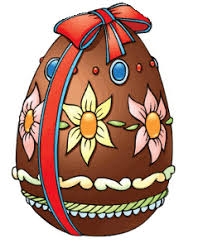 En lien des petites activités pour occuper les enfants !Lire S26: son [f]Lire: S27: son [on]Un adulte me dicte les mots de la dictée 23Mercredi 15/04 : apprendre la dictée 24 Un adulte dicte des mots syllabes et des mots comprenant le son [gn]Un adulte dicte des mots syllabes et des mots comprenant le son [gn]Dictée des nombres en chiffres jusqu’à 79Dictée des nombres en chiffres jusqu’à 79Lecture/Etude de sonsJOYEUSES PAQUES !!En lien des petites activités pour occuper les enfants !Lire S26: son [f]Lire: S27: son [on]Son gnLettre de la lettre MiloMots avec son  gn/Fiche d’exercicesMercredi 15/04 : apprendre la dictée 24 Son  gn: Lis les pages 60 et 61Fiche d’exercicesSon  gn: Lis les pages 60 et 61Fiche d’exercicesRévisions des sons :Jeu: On-ou-oi-anJeu son ph/vRévisions des sons :Jeu: On-ou-oi-anJeu son ph/vLecture/Etude de sonsJOYEUSES PAQUES !!En lien des petites activités pour occuper les enfants !Lire S26: son [f]Lire: S27: son [on]Jeu du son gnMercredi 15/04 : apprendre la dictée 24 Jeu du son gn(S’arrêter à l’exercice 4 )Lecture fluenceJOYEUSES PAQUES !!En lien des petites activités pour occuper les enfants !Lire S26: son [f]Lire: S27: son [on]Les syllabes n°1/Les mots n°1Mercredi 15/04 : apprendre la dictée 24 Les syllabes n°2/Les mots n°2aLes syllabes n°2/Les mots n°2aLes syllabes n°2b /Les mots n°2bLes syllabes n°2b /Les mots n°2bLecture compréhensionJOYEUSES PAQUES !!En lien des petites activités pour occuper les enfants !Lire S26: son [f]Lire: S27: son [on]Coche la bonne phrase.Mercredi 15/04 : apprendre la dictée 24 EcritureJOYEUSES PAQUES !!En lien des petites activités pour occuper les enfants !Lire S26: son [f]Lire: S27: son [on]Recopie :gn-des lignes-il soigne-Mercredi 15/04 : apprendre la dictée 24 Recopie :Milo raconte une histoire de dragons.Rafara adore faire des photos.Recopie :Milo raconte une histoire de dragons.Rafara adore faire des photos.Production d’écrit :Observe l’image, puis écrit une phrase en t’aidant des mots proposésProduction d’écrit :Observe l’image, puis écrit une phrase en t’aidant des mots proposésGrammaireJOYEUSES PAQUES !!En lien des petites activités pour occuper les enfants !Lire S26: son [f]Lire: S27: son [on]Nom propre et nom communRegarde la vidéo Mercredi 15/04 : apprendre la dictée 24 Nom propre/Nom communApprends la leçonFais l’exerciceNom propre/Nom communApprends la leçonFais l’exerciceCalcul mentalLes nombres jusqu’à 79Les nombres jusqu’à 79Dire celui qui vient avant …/après…Les nombres jusqu’à 79Dire celui qui vient avant …/après…Les nombres jusqu’à 79Dire celui qui vient avant …/après…Additionner dizaine entière et d’unitéExemples : 10+4/20+3Additionner dizaine entière et d’unitéExemples : 10+4/20+3Additionner dizaine entière et d’unitéExemples : 10+4/20+3Maths :Nombres /calculLa moitié : Regarder la vidéoFiche d’exercicesDizaines/unitésFiche d’exerciceDizaines/unitésFiche d’exerciceDizaines/unitésFiche d’exerciceAdditionsFiche d’exercicesAdditionsFiche d’exercicesProblèmesFiche problèmeFiche problèmeFiche problèmeQuestionner le MondePâques : Le chocolatRegarde la vidéoLe coronavirus :le confinement Regarde la vidéoLe coronavirus :le confinement Regarde la vidéoLe coronavirus :le confinement Regarde la vidéoLe Coronavirus :la quarantaineRegarde la vidéoLe Coronavirus :la quarantaineRegarde la vidéoEPSYOGAYOGAYOGAYOGAYOGAYOGA